[Language] Stage 1 – School canteen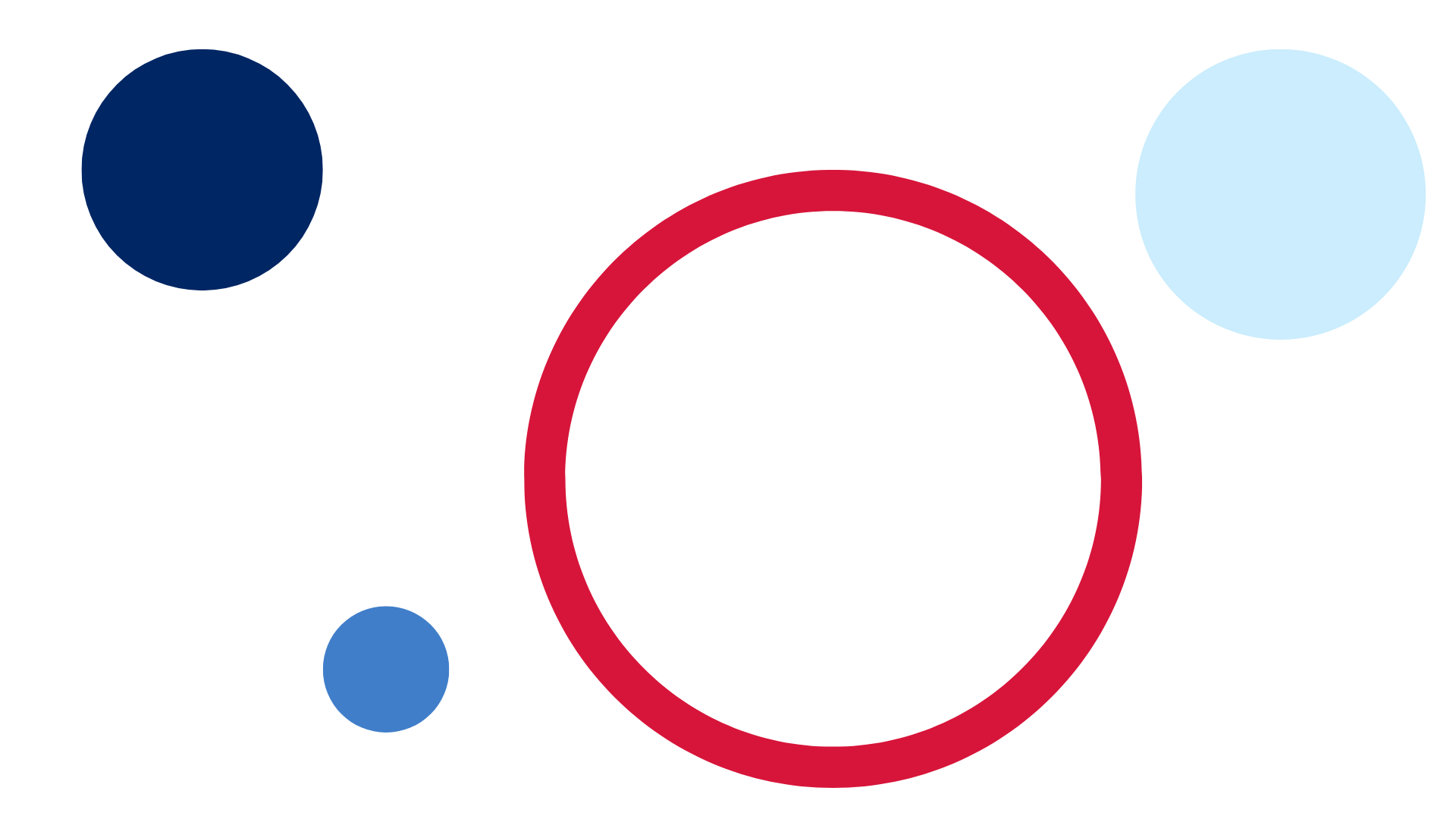 ContentsUnit overview	3Stage 1 outcomes and content to be addressed	4Learning map	7Assessment	9Assessment opportunities	10Teaching and learning activities	12Week 1: Food	12Week 2: Make a bilingual poster for the canteen	16Week 3: Likes and dislikes	18Week 4: Language games	21Week 5: Assessment criteria and practice task	24Week 6: Communicative task – Buy food from the canteen	28Week 7: Feedback and goal setting	31Week 8: Language review	33Student resources	37Resource 1: School canteen flashcards	37Resource 2: Visual rubric – School canteen	38Resource 3: Peer feedback strategy – Two stars and a wish	39Resource 4: Stepping stones	40Support and alignment	42References	45Unit overviewStage: 1Title: School canteenDescription: In this unit, students will make a bilingual poster about food available from the school canteen. They will discuss likes and dislikes before ordering food from the canteen in a role-play.Duration: This lesson sequence is designed to be completed over approximately 8 weeks.Student proficiency levels: It is assumed that most Stage 1 students have been learning the language since Kindergarten and their proficiency level will still be Beginner. This unit is aimed at beginner students. Every classroom will be different and teachers will need to adapt to their context. Many classes may include a combination of Beginner, Intermediate and Advanced students with varying skills and abilities within these proficiency levels. Assessment tasks and opportunities in this unit can be differentiated by using the ‘Too hard?’ and ‘Too easy?’ suggestions.Stage 1 outcomes and content to be addressedThe table below outlines the focus area, outcomes and content points for Stage 1 students addressed in this unit.Modern Languages K–10 Syllabus © NSW Education Standards Authority (NESA) for and on behalf of the Crown in right of the State of New South Wales, 2022.Learning mapThe creation of maps for learning is a planning process that incorporates Aboriginal intellectual tradition. Learning maps are a visual pathway of what students will learn.Share the learning map with your students, briefly explaining the learning that will happen in each lesson. Provide students with a copy of the learning map or display the learning map in the classroom. This learning map can be adapted to [Language] by accessing a copy of Learning map – School canteen (Stage 1).Figure  – School canteen learning map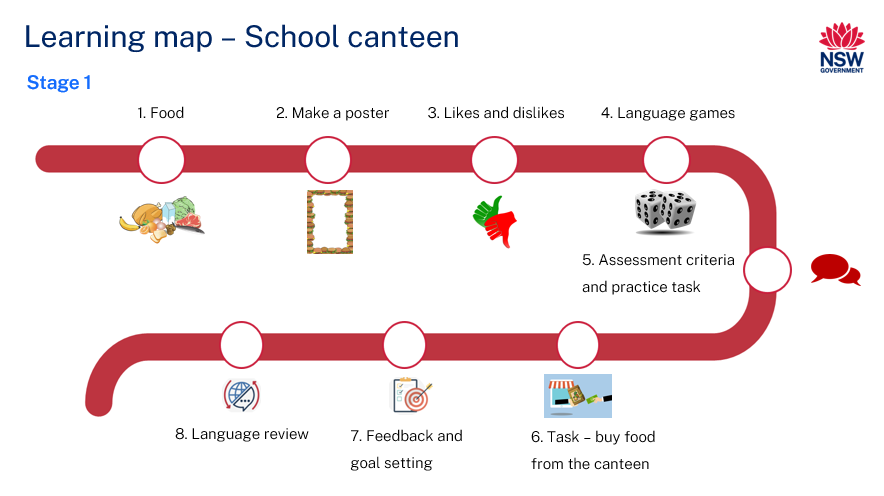 AssessmentStage 1 communicative task: You would like to get something for lunch from the canteen menu. Tell the [Nationality] parent at the canteen some things you like and some things you don’t like before deciding on what to buy.Too hard?Tell the [Nationality] parent at the canteen some things you like before deciding on something to buy.Too easy?You and a friend would like to get lunch from the menu. Discuss the options on the menu with your friend. Then order the food for you and your friend from the [Nationality] parent at the canteen.Context: choosing food from the canteen menuAudience: [Nationality] parent helperPurpose: to decide what to buyAssessment opportunitiesThe table below details assessment opportunities and differentiation ideas.Teaching and learning activitiesWeek 1: FoodThe table below outlines the learning intention and success criteria of the lesson, and materials that the teacher and students will need to complete the teaching and learning activities.Activity 1: Learning mapExplain and display the Learning map to give students a more detailed breakdown of lessons during the unit. Point out that the learning map is a plan that may need to change.Note: the task may need to be adapted if there is no canteen to meet the context of the school. You may need to explain the concept of a school canteen to some students.Activity 2: Introduce food vocabularyIntroduce vocabulary related to food that can be bought from school canteens.Suggested vocabulary includes: apple, banana, orange, sandwich, sushi, pasta, rice, lollies, cake, ice cream, food from [Culture].Display images of food that can be bought from the canteen on one side of the board, such as those on Resource 1: School canteen flashcards. Children call out the names of the food in English as they are placed on the board.On the other side of the board, put the written [Language] words for the food one at a time in a random order. Model the pronunciation of each food and have students imitate the pronunciation.Pre-assessment: Students look at the pictures of food and cards with [Language] words for food. Ask students to identify how many they think they know by answering the following questions, showing thumbs up at their chests:Do you know all of the words?Do you know most of them?Do you know some of them?Do you know none of them?Students Think-Pair-Share and tell their partners the words they know and report back to class.Whole class activity: Ask children to match words to their corresponding picture one at a time. After each match, model and drill the correct pronunciation of vocabulary.Note: adapt Resource 1: School canteen flashcards for your language and how you are teaching this unit. Print the cards so that they can be displayed on the board.Activity 3: Bingo!Play a communicative language learning game such as ‘Bingo!’ to practice using food vocabulary.Have each student create a bingo card by choosing approximately 6 types of food. Students draw or include an image of the food with the [Language] word for the food.Lead a whole class game to demonstrate the activity before students split into groups.All students take turns at being the bingo caller, drawing the language words from a hat or bowl. Students read the words aloud to their group of 5 or 6 students. Some students may need teacher assistance with pronunciation.The students playing the game listen to the words being called. If the word called is on their bingo card, they cover or mark the word. The winner of each round is the student who marks or covers all their words and pictures first.Activity 4: HotseatIf time permits, play a different communicative language learning game such as ‘Hotseat’ to practice using food vocabulary.Divide the class into 2 teams. One player per team has their back to the board. Write a word related to food in [Language] on the board.Students give clues to their teammate without saying the word, for example, ‘It is a long, yellow fruit’. The first student on the chairs to say the word for ‘banana’ in [Language] earns a point for their team. Intermediate or advanced students can give clues in [Language].After each round, model and drill correct pronunciation of vocabulary, displaying the words on the board or wall.Evaluation: students demonstrate sound knowledge of the vocabulary needed to participate in the games.Activity 5: Recording new languageStudents record food vocabulary in their language exercise books.Week 2: Make a bilingual poster for the canteenThe table below outlines the learning intention and success criteria of the lesson, and materials that the teacher and students will need to complete the teaching and learning activities.Activity 1: Setting the scene – Why does the canteen need a bilingual poster?Tell students they will create a poster with images of the food for sale at the school canteen with the words written in English and [Language].Explain the need for this poster, being [Nationality] students at your school find it difficult to understand the canteen menu. This may or may not be a real situation at your school. If it is not a real situation, have the class pretend that this is the case. The audience of the poster will be students at your school. The communicative purpose for making the poster is to help [Nationality] students understand the menu.Activity 2: Create bilingual posterStudents plan and start creating a bilingual poster with images of the food on sale at the school canteen. Images can be drawn or cut and pasted from other resources.Ask students to choose the food they wish to include in the poster and to ensure they write the words correctly in [Language] and in English by referring to the images still displayed on the wall.Evaluation: students complete their posters with images labelled accurately.Activity 3: Share posterStudents present their posters in English to a group of classmates, with food vocabulary in [Language].Evaluation: students use appropriate pronunciation, grammar and vocabulary when presenting their poster.Week 3: Likes and dislikesThe table below outlines the learning intention and success criteria of the lesson, and materials that the teacher and students will need to complete the teaching and learning activities.Activity 1: Pre-assessment of new languageTo pre-assess student knowledge of the language required to complete the task, elicit the phrases ‘I like’ and ‘I don’t like’. One way this can be done is to show an image of a type of food, for example, ‘banana’, and use gesture or facial expressions to indicate if you like or dislike the food. Asks students what they should say in [Language]. Students quietly speak to their partner and, if they are familiar with this structure, say ‘I like banana’ or ‘I don’t like banana’ in [Language].Activity 2: Communicative card game to practise new languageNote: adapt Resource 1: School canteen flash cards to make a card game in your language.In small groups, students take turns at turning over 2 physical or digital cards with pictures of food.When a student turns over the first card, they say ‘I like (food)’.With the second card, the student says ‘I don’t like (food)’.If a student turns over 2 cards with the same picture, they say ‘I really like (food)’ and keep the cards.The winner is the player with the most cards at the end of the game.Evaluation: students accurately use the phrases ‘I like’ and ‘I don’t like’.Activity 3: Communicative game to practise new languageDemonstrate a game to the class, in which students list food they like and don’t like.To begin the game, say for example, ‘I like bananas’.The first student says ‘I like bananas and ice cream’.The next student says ‘I like bananas, ice cream and pasta’, and so on until the list gets to approximately 6 items.Repeat the process, this time starting the sentences with ‘I don’t like…’.Students can refer to the words and images on the Resource 1: School canteen flashcards displayed on the wall, if necessary.Students play both versions of the game a few times in groups of approximately 6 students. Evaluation: students use appropriate pronunciation, grammar and vocabulary.Activity 4: Recording new languageStudents record the phrases ‘I like...’ and ‘I don’t like...’ in their language exercise books or preferred means of recording.Evaluation: students accurately record language. Week 4: Language gamesThe table below outlines the learning intention and success criteria of the lesson, and materials that the teacher and students will need to complete the teaching and learning activities.Activity 1: Communicative game to practise likes and dislikesStudents form one or 2 circles, depending on numbers. Begin by saying ‘I like (food)’ and gently toss a bean bag to a student in the circle. The student with the bean bag says ‘I like (different food)’ before gently tossing the bean bag to a classmate. When everyone has said a food they like, the process is repeated with students saying ‘I don’t like (food)’.Activity 2: Modelling and drilling likes and dislikesModel ‘I like ice cream, but I don’t like cake’ by repeating the sentence several times. Then drill the phrase, as a whole and in chunks, by asking students to repeat as a class and in smaller groups, for example, ‘boys’, or ‘this table’.After drilling the example sentence as a whole and in chunks, say only ‘bananas’ and ‘apples’ using gestures such as thumbs up and down to indicate likes and dislikes. Students say, ‘I like bananas, but I don’t like apples.’ If necessary, explain these expectations to students in English. Then say ‘cake’ and ‘ice cream’, again using gestures such as thumbs up and down to indicate likes and dislikes.In small groups or pairs, students say types of food with thumbs up and down to prompt classmates to say, ‘I like…, but I don’t like…’.Evaluation: students use a range of vocabulary in the small group activity.Activity 3: Additional language required to complete taskModel the phrases ‘Can I please have...?’ and ‘You can have…or...’ by repeating the phrases several times. Drill the phrases, as a whole and in chunks, by asking students to repeat as a class and in smaller groups.Display the phrases in the classroom and have students record the phrases. Students practise using the phrases in conversation with a partner.Activity 4: Jumbled sentencesWrite each of the words in the following sentences on cards:I like (apples), but I don’t like (bananas)…How can I help you?Can I have some (pasta) please?Include cards with the food vocabulary introduced in Week 1.Using one example, mix the words up on the board and put the sentence back together as a class.Students put the other sentences together in pairs or small groups.Students record their own sentence(s) and share with a classmate.Evaluation: students put the sentences together with the correct word order.Activity 5: Exit ticketStick images of the food near the door. To assess student understanding of likes and dislikes and their ability to use [Language] in unplanned situations, tell students they must tap one picture of a food and say ‘I like (food)’ or ‘I don’t like (food)’ as they leave. Make notes in the Intentional observation checklist.Evaluation: students can use ‘I like’ and ‘I don’t like’ in unplanned sentences.Week 5: Assessment criteria and practice taskThe table below outlines the learning intention and success criteria of the lesson, and materials that the teacher and students will need to complete the teaching and learning activities.Activity 1: How can I help you?Split the class in half. One half will ask questions and the other will answer. The first person to ask 4 people ‘How can I help you?’ and listen carefully to the answer, ‘Can I have some (food) please?’ will be the winner. Students will then swap roles.Activity 2: Introduce the assessment taskExplain the following task to the class:You would like to buy something from the canteen but aren’t sure what to get.After greeting the [Nationality] parent at the canteen, tell them something you like and something you don’t like. The [Nationality] parent will refer to the bilingual menu poster to make some suggestions before you decide what to buy. Tell the parent what you would like to buy. Say thank you and goodbye.Point out that:the context of the task is that you would like to buy something but aren’t sure what to getthe audience of the communication will be the [Nationality] parent at the canteenthe communicative purpose or reason is to get some food.Activity 3: Success criteriaAfter looking at the assessment task, students Think-Pair-Share and suggest appropriate success criteria. See below for an example.I will be successful if I can:tell the [Nationality] parent a type of food I like and a type of food I don’t likeuse phrases such as ‘I like …, but I don’t like…’, ‘you can have…or…’ and ‘can I please have...?’ correctlysay the words correctlyspeak in a well-paced manner without long pausesuse greetings to start and end the conversation.Activity 4: Peer assessmentNote: this may be the first time students are engaging in peer assessment. As a result, teachers may need to provide further explanations on why this is important and what students should and should not do while giving and receiving peer assessment.Peer feedback will be provided after completing the task in Week 6. Confirm which peer feedback strategy will be used, for example, Two stars and a wish (Resource 3). Students give examples of what stars and wishes would sound like for this task.Evaluation: students Think-Pair-Share examples of appropriate peer feedback.Activity 5: Task groupsStudents will use the same groups for the practice task and the actual task.Organise students into groups of 3 and give them a few minutes to ensure everybody knows the order in which they will perform each role. ‘You’ is the student who is completing the assessed communicative task.Suggested rotations:Role-play 1: Student 1 – ‘You’, Student 2 – Peer assessor/Camera operator, Student 3 – Parent helperRole-play 2: Student 1 – Parent helper, Student 2 – ‘You’, Student 3 – Peer assessor/Camera operatorRole-play 3: Student 1 – Peer assessor/Camera operator, Student 2 – Parent helper, Student 3 – ‘You’Activity 6: Practice taskChoose one or 2 students to model the example interaction with.Groups practise the task, with each student getting a chance to play each role. Encourage students to use as many different types of food as they can in the practice conversation.Example interaction:Parent helper: Hello, how can I help you?You: (thinking aloud) I like sushi, but I don’t like pasta. You: (to parent) Can I have some sushi please?Parent helper: Sure, here you are.You: Thank you, bye! Week 6: Communicative task – Buy food from the canteenThe table below outlines the learning intention and success criteria of the lesson, and materials that the teacher and students will need to complete the teaching and learning activities.Note: if there is a [Nationality] parent helper at your school’s canteen, ask them to play the role. By asking the parent to serve your students at the canteen, this task will be a genuinely authentic communicative task.If this is the case, tasks will need to be completed one at a time.This unit will assume that the communicative task will be a simulated conversation with a student playing the role of parent helper.Activity 1: Task set-upStudents get into the groups decided in the previous lesson. Groups are given a few minutes to ensure everybody knows the order in which they will perform each role. ‘You’ is the student who will be completing the assessed communicative task.Suggested rotations:Role-play 1: Student 1 – ‘You’, Student 2 – Peer assessor/Camera operator, Student 3 – Parent helperRole-play 2: Student 1 – Parent helper, Student 2 – ‘You’, Student 3 – Peer assessor/Camera operatorRole-play 3: Student 1 – Peer assessor/Camera operator, Student 2 – Parent helper, Student 3 – ‘You’Activity 2: Communicative task – Buy something from the school canteenStudents get into groups of 3 and complete the task.Note: make sure to space students apart when filming. Demonstrate how to film using recording device. Use microphones, if possible, to maximise sound quality. Highlight the importance of holding the recording device still by using a tripod or resting it on a table. Example interaction:Parent helper: Hello, how can I help you?You: (thinking aloud) I like sushi, but I don’t like pasta. You: (to parent) Can I have some sushi please?Parent helper: Sure, here you are.You: Thank you, bye! Note: before recording interactions, check if any students do not have permission to be filmed. Alternatives to video recording include audio recording or the teacher watching the interactions while taking notes and marking the rubric.Activity 3: Peer feedbackEach student will provide and receive feedback to the student who was ‘you’ when they had the role of peer assessor/camera operator. Peer feedback is provided verbally and may be followed up with a completed peer feedback slip.Week 7: Feedback and goal settingNote: if there is insufficient time to mark the videos before Week 8, Weeks 7 and 8 can be swapped.The table below outlines the learning intention and success criteria of the lesson, and materials that the teacher and students will need to complete the teaching and learning activities.Note: prior to this lesson, the teacher views each video and marks each student according to the criteria on Resource 2: Visual rubric – School canteen.Activity 1: Self-assessmentStudents watch the video of themselves completing the task and mark themselves using Resource 2: Visual rubric – School canteen. Students then compare both the teacher completed rubric and the one they completed.Activity 2: Set learning goalsTo foster student ownership of their learning, facilitate a class discussion to help students reflect on their marked rubric, peer- and self-assessment, and set their own personalised learning goals for the next phase. Use simplified language to ensure that the students can understand and engage with the discussion effectively.Suggest learning goals, such as:I will be confident when saying words in [Language]I will try to say [Language] words in the correct orderI will practise saying tricky sounds in [Language], for example…Present suggestions like the above and others appropriate to the context of your class. Encourage students to raise their hands when they hear a goal that resonates with them. By doing so, students will understand their options and select a learning goal that is most relevant and suitable for their needs. Students record their learning goals.Evaluation: students set appropriate learning goals based on previous learning goals and teacher, peer- and self-assessment.Week 8: Language reviewNote: if there is insufficient time to mark the videos before Week 8, Weeks 7 and 8 can be swapped.The table below outlines the learning intention and success criteria of the lesson, and materials that the teacher and students will need to complete the teaching and learning activities.Note: over the course of the unit, gaps in student knowledge, misconceptions and misuse of language will have been identified. These observations are addressed using engaging and interactive activities and strategies.Activity 1: Student questionsRemind students of the activities and tasks they have completed over the course of the unit. Give students time to Think-Pair-Share any questions they may have about any aspect of the language taught.Activity 2: Language review – FoodPlay an engaging communicative language game such as a drawing game. Model how to play the game by drawing a word on the board and asking students to guess what it is.Play as a whole class with 2 teams using the whiteboard, or in smaller groups using mini whiteboards. Note: point out game-playing strategies, such as taking time to draw the picture so that teammates can work out what you’re trying to draw. Explain that students should also avoid spending too much time on drawing their picture as the first person to guess is the winner.One student per team is nominated as a ‘drawer’ and is given a word or image of food vocabulary taught during the unit. As the student draws images of the food type, their teammate(s) work out what is being drawn. The first team with a non-drawing member to say the word or phrase correctly will win a point.After each round or at the end of the game, drill the vocabulary again with the students.Activity 3: Language review – Likes and dislikes ‘stepping stones’Students use Resource 4: Stepping stones to create 5 sentences. Students read their sentences to a partner before recording their sentences.Example sentences include:I like apples.I don’t like sushi and bananas.You like ice-creamFigure 2 – Stepping stones I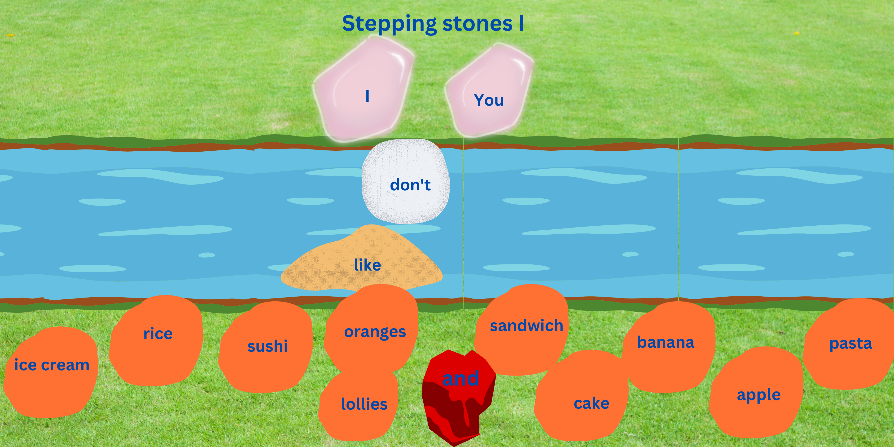 Images sourced from Canva and used in accordance with the Canva Content License Agreement.Students who completed the ‘Too easy’ task create and record sentences using ‘Stepping stones II’.Figure 3 – Stepping stones II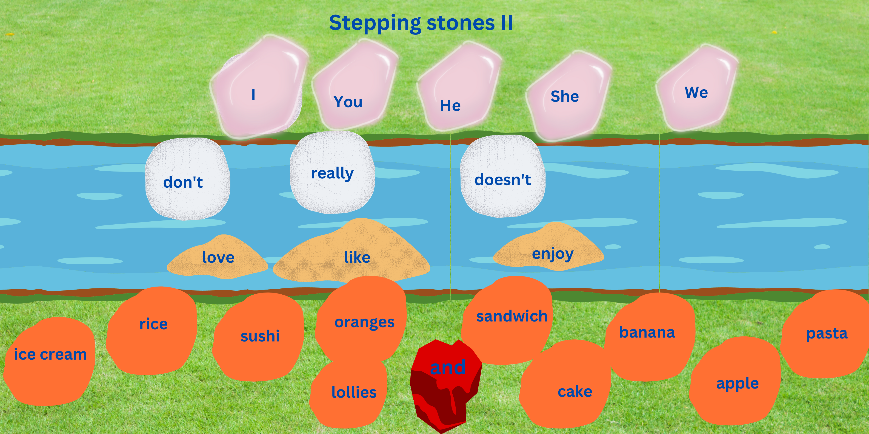 Images sourced from Canva and used in accordance with the Canva Content License Agreement.Note: adapt Resource 4: Stepping stones to your language.Student resourcesResource 1: School canteen flashcardsThis resource can be adapted by replacing the text to suit your [Language].Images sourced from Canva and used in accordance with the Canva Content License Agreement.Resource 2: Visual rubric – School canteen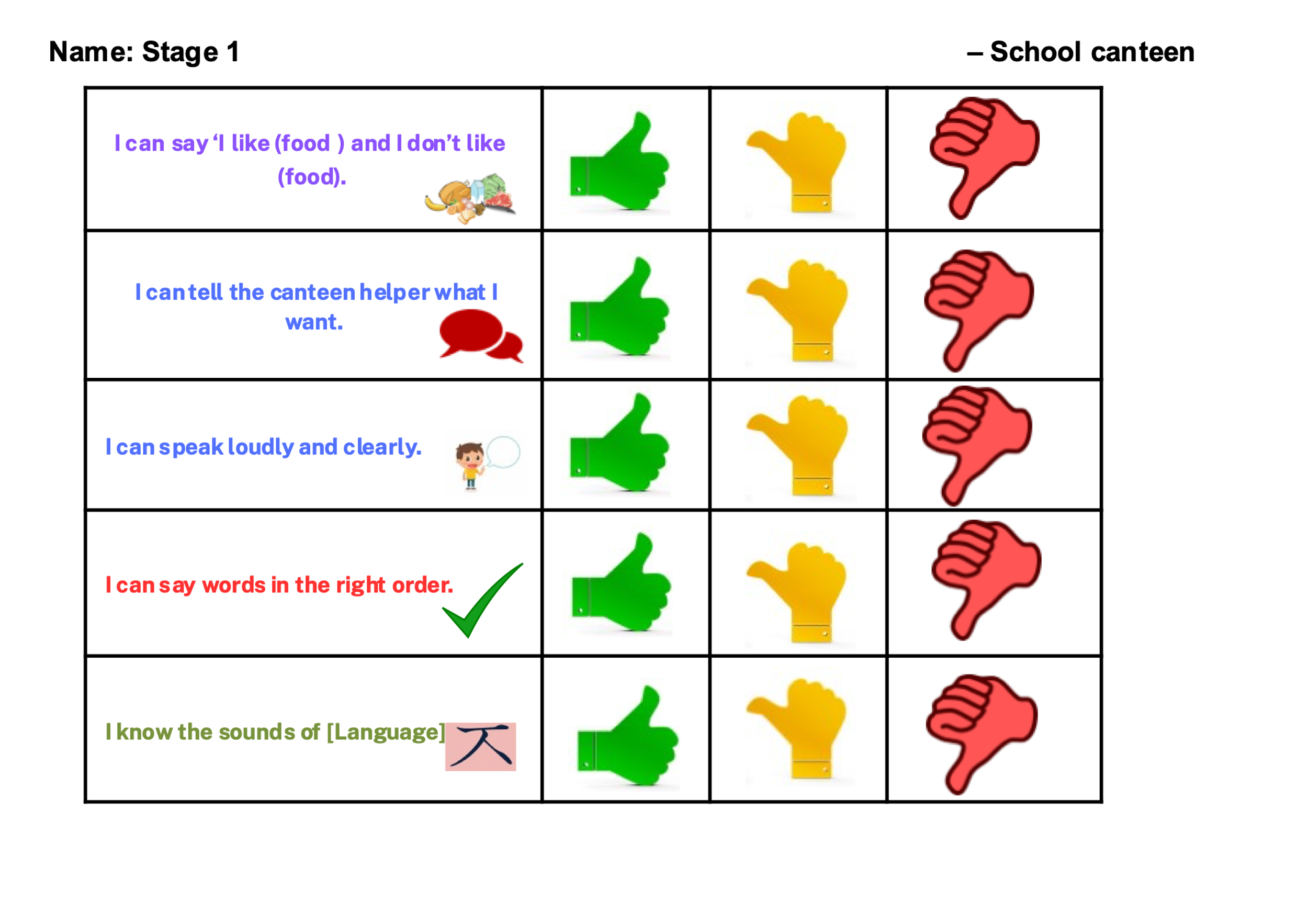 Images sourced from Canva and used in accordance with the Canva Content License Agreement.Resource 3: Peer feedback strategy – Two stars and a wish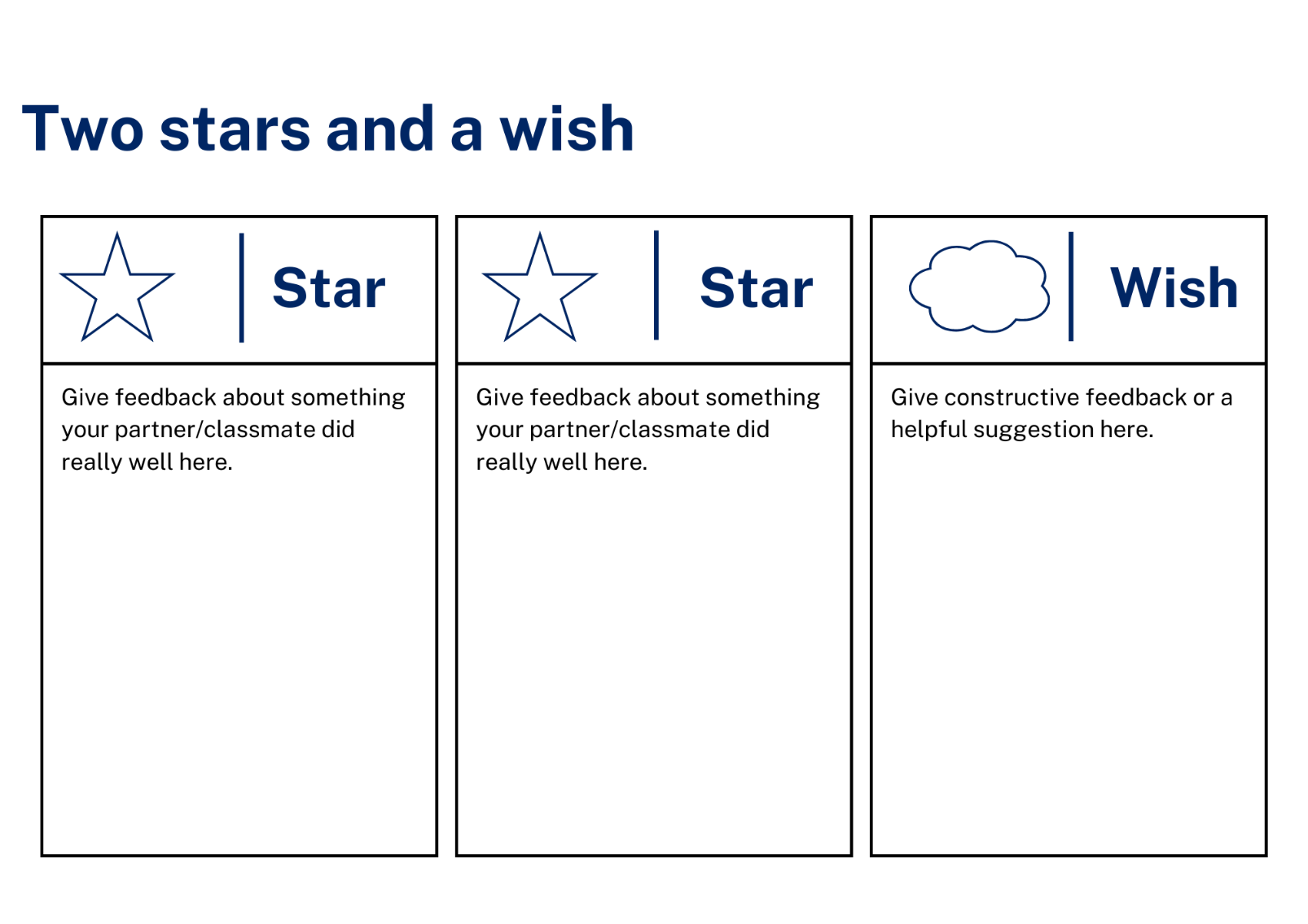 Resource 4: Stepping stonesThis resource can be adapted to [Language] by accessing a copy of Stepping stones.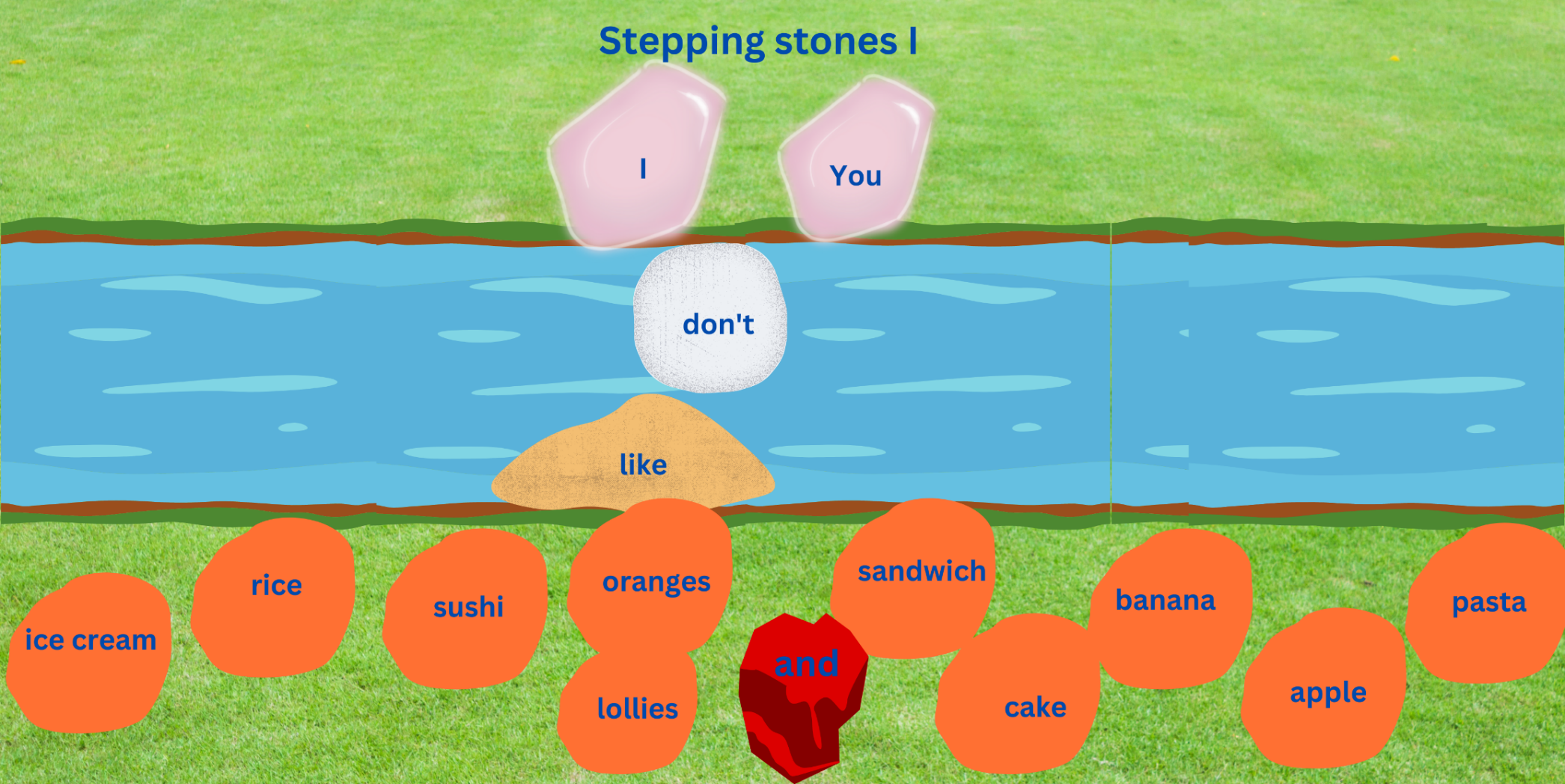 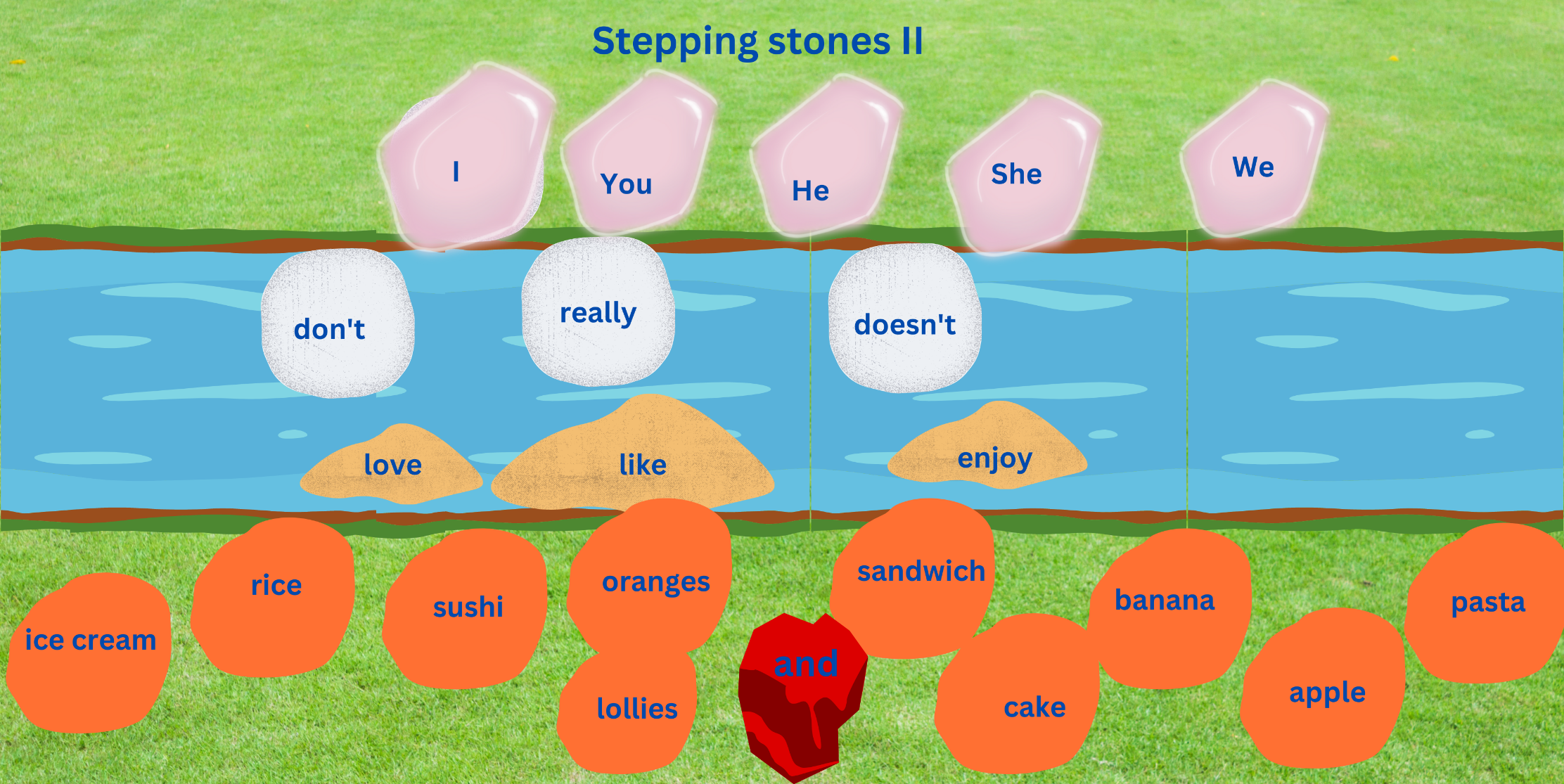 Images sourced from Canva and used in accordance with the Canva Content License Agreement. Support and alignmentResource evaluation and support: all curriculum resources are prepared through a rigorous process. Resources are periodically reviewed as part of our ongoing evaluation plan to ensure currency, relevance, and effectiveness. For additional support or advice, contact the Primary Languages team by emailing primlang@det.nsw.edu.au.Alignment to system priorities and/or needs: School Excellence Policy, School Success ModelAlignment to the School Excellence Framework: this resource supports the School Excellence Framework elements of curriculum (curriculum provision, teaching and learning programs) and effective classroom practice (lesson planning).Alignment to Australian Professional Teaching Standards: this resource supports teachers to address Australian Professional Teaching Standards 2.2.2, 3.2.2.Consulted with: Curriculum, Secondary Learners, school-based staff and NESA subject matter experts. Advice from Aboriginal Outcomes and Partnerships, EAL/D, HPGE and Inclusive Education for Modern Languages Stage 3 Italian Mangiare in Ristorante has been considered in preparing this document.NSW syllabus: Modern Languages K–10 SyllabusSyllabus outcomes: ML1-INT-01, ML1-UND-01, ML1-CRT-01Author: Primary CurriculumPublisher: State of NSW, Department of EducationResource: UnitRelated resources: further resources to support Stage 1 Modern Languages can be found on the Languages K-6 curriculum page.Professional learning: relevant professional learning is available through Primary Languages Networks on Teams (staff only).Universal Design for Learning: support the diverse learning needs of students using inclusive teaching and learning strategies. Some students may require more specific adjustments to allow them to participate on the same basis as their peers. For further advice see Inclusive practice resources for primary school.Differentiation: when using these resources in the classroom, it is important for teachers to consider the needs of all students in their class, including:Aboriginal and Torres Strait Islander students. Targeted strategies can be used to achieve outcomes for Aboriginal students in K-12 and increase knowledge and understanding of Aboriginal histories and cultures. Teachers should use students’ Personalised Learning Pathways to support individual student needs and goals.EAL/D learners. EAL/D learners may require scaffolding to support them to gain content knowledge, while providing extra time and assistance to master the English language required to engage with texts or complete classroom tasks. View some samples of differentiating through scaffolding.Students with additional learning needs. Learning adjustments enable students with disability and additional learning and support needs to access syllabus outcomes and content on the same basis as their peers. Teachers can use a range of adjustments to ensure a personalised approach to student learning.High potential and gifted learners. Assessing and identifying high potential and gifted learners will help teachers decide which students may benefit from extension and additional challenge. In addition, the Differentiation Adjustment Tool can be used to support the specific learning needs of high potential and gifted students. Creation date: 28 March 2023Rights: © State of New South Wales, Department of EducationReferencesThis document contains NSW Curriculum and syllabus content. The NSW Curriculum is developed by the NSW Education Standards Authority. This content is prepared by NESA for and on behalf of the Crown in right of the State of New South Wales. The material is protected by Crown copyright.Please refer to the NESA Copyright Disclaimer for more information. https://educationstandards.nsw.edu.au/wps/portal/nesa/mini-footer/copyrightNESA holds the only official and up-to-date versions of the NSW Curriculum and syllabus documents. Please visit the NSW Education Standards Authority (NESA) website https://educationstandards.nsw.edu.au/ and the NSW Curriculum website https://curriculum.nsw.edu.au/home.Modern Languages K–10 Syllabus © NSW Education Standards Authority (NESA) for and on behalf of the Crown in right of the State of New South Wales, 2022.8 Ways (n.d.) 8 Aboriginal Ways of Learning [website], accessed 13 December 2022.AITSL (Australian Institute for Teaching and School Leadership) (n.d) ‘Feedback Factsheet’, AITSL, accessed 21 March 2023.Brookhart SM (2011) How to Assess Higher-Order Thinking Skills in Your Classroom, Hawker Brownlow Education, Victoria.CESE (Centre for Education Statistics and Evaluation) (2020a) What works best: 2020 update, NSW Department of Education, accessed 10 March 2023.CESE (Centre for Education Statistics and Evaluation) (2020b) What works best in practice, NSW Department of Education, accessed 10 March 2023.Conti G (28 September 2015) ‘16 tips for effective grammar teaching in the foreign language classroom’, The Language Gym, accessed 21 March 2023.Conti G (28 May 2017) From Target Language to Model Language – the mind shift that has transformed my teaching, The Language Gym, accessed 20 March 2023.Harmer J (2014) The Practice of English Language Teaching, 5th edn, Pearson Education, United Kingdom, accessed 21 March 2023Henshaw FG and Hawkins MD (2022) Common Ground: Second Language Acquisition Theory Goes to the Classroom, Focus, Indianapolis, accessed 14 March 2023.Jones J and Wiliam D (2014) Modern Foreign Languages Inside the Black Box: Assessment for Learning in the Modern Foreign Languages Classroom (Black P, Harrison C, Marshall B and Wiliam D, eds), Learning Sciences International, United States, accessed 14 March 2023NESA (NSW Education Standards Authority) (2022) ‘Proficient Teacher: Standard descriptors’, The Standards, NESA website, accessed 21 December 2022.Smith S (2022) Becoming an Outstanding Languages Teacher, 2nd edn, Routledge, United Kingdom.Wiliam D and Leahy S (2015) Embedding Formative Assessment: Practical Techniques for K–12 Classrooms, Learning Sciences International, United States, accessed 14 March 2023.© State of New South Wales (Department of Education), 2023The copyright material published in this resource is subject to the Copyright Act 1968 (Cth) and is owned by the NSW Department of Education or, where indicated, by a party other than the NSW Department of Education (third-party material).Copyright material available in this resource and owned by the NSW Department of Education is licensed under a Creative Commons Attribution 4.0 International (CC BY 4.0) licence.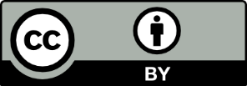 This licence allows you to share and adapt the material for any purpose, even commercially. Attribution should be given to © State of New South Wales (Department of Education), 2023.Material in this resource not available under a Creative Commons licence:the NSW Department of Education logo, other logos and trademark-protected materialmaterial owned by a third party that has been reproduced with permission. You will need to obtain permission from the third party to reuse its material.Links to third-party material and websitesPlease note that the provided (reading/viewing material/list/links/texts) are a suggestion only and implies no endorsement, by the New South Wales Department of Education, of any author, publisher, or book title. School principals and teachers are best placed to assess the suitability of resources that would complement the curriculum and reflect the needs and interests of their students.If you use the links provided in this document to access a third-party's website, you acknowledge that the terms of use, including licence terms set out on the third-party's website apply to the use which may be made of the materials on that third-party website or where permitted by the Copyright Act 1968 (Cth). The department accepts no responsibility for content on third-party websites.Focus area and outcomeContent pointsInteractingA student:exchanges meaning by selecting culturally appropriate modelled language ML1-INT-01Exchanging meaning in oral interactions in the target languageExchange greetings, farewells and simple information to describe people or objectsExpress simple emotions and preferencesInteract in classroom routines using familiar languageReproducing oral language to interact in the target languageRecognise and reproduce modelled sounds, including pronunciation and intonation patterns to interactReproduce familiar vocabulary and short formulaic phrases to interactApplying knowledge of the target language culture(s) to interactUse familiar verbal and nonverbal communication that is appropriate to cultural practicesUnderstanding textsA student:recognises and responds to information in simple texts to demonstrate understanding ML1-UND-01Understanding and responding to target language textsRecognise information in simple texts and respond to simple questions in the target language and/or English to show understanding of textsDemonstrate understanding when responding to texts using actions, drawing, singing or simple exchanges in the target language and/or EnglishApplying knowledge of language systems to understand and respond to target language textsRecognise and use sounds of modelled vocabulary and phrases to understand and respond to textsRecognise sound–symbol correspondences in modelled words and phrases to understand and respond to textsRecognise and use knowledge of modelled vocabulary, high-frequency words and formulaic phrases on familiar themes to understand and respond to textsUse simple grammar patterns to understand and respond to textsRecognise and reproduce symbols or modelled vocabulary and phrases of the writing system to understand and respond to textsDeveloping intercultural understanding through target language textsNotice that language is used in ways that reflect cultural practices and reflect on their own language and cultural practicesCreating textsA student:creates simple texts by selecting culturally appropriate modelled language ML1-CRT-01Creating spoken, written and multimodal texts in the target languageCreate texts using familiar vocabulary, phrases and visuals to express meaningLabel or describe objects and imagesApplying knowledge of language systems to create texts in the target languageUse pronunciation patterns to create spoken textsUse familiar sound–symbol correspondences to create written textsUse familiar vocabulary and formulaic phrases to create textsUse simple modelled sentence structures to create textsReproduce modelled features of the target language writing system to create written textsReproducing how target language speakers communicate to create textsReproduce language appropriate to cultural practices to create textsAssessment opportunitiesToo hard?Too easy?Week 1: Introduce food vocabularyPre-assessment of vocabulary knowledge.If most of the students know only a few of the words, reduce the number and complexity of the words and phrases taught.If most of the students know all of the words, introduce more complex vocabulary. Week 2: Create bilingual posterCreate a poster with images of the food on the canteen menu and the names of the food written in English and [Language].Each student contributes one image with its accompanying language to a group poster.Additional information such as prices and ingredients can be included in the poster.Week 3: Pre-assessment of new languagePre-assessment: Students accurately use the phrases ‘I like’ and ‘I don’t like’.If most students are unable to accurately use the phrases ‘I like’ and ‘I don’t like’, simplify the task to focus on ‘I like’ only.If most of the class is already able to use both phrases, teach synonyms such as ‘enjoy’ and ‘love’, and adverbs, such as ‘really’.Week 4: Jumbled sentencesStudents put the sentences together with the correct word order.Students put simple sentences together, for example, ‘I like...’ or ‘I don’t like...’Students put sentences together for a conversation where they buy something for themselves and a friend.Learning intention and success criteriaMaterialsStudents will use known and new language in a variety of interactive activities.Students can:tell a partner words they already know in [Language]say and write words in [Language].Resource 1: School canteen flash cardsWriting and drawing materialsLanguage exercise booksIntentional observation checklistLearning intention and success criteriaMaterialsStudents will make and present a bilingual poster for the canteen.Students can:make a poster with images in [Language] and in Englishspell words correctlysay the [Language] words correctly when presenting the poster.Language exercise booksMaterials to create a posterLearning intention and success criteriaMaterialsStudents express likes and dislikes.Students can:say and write sentences with ‘I like’ and ‘I don’t like’ in [Language].Resource 1: School canteen flash cardsLanguage exercise booksLearning intention and success criteriaMaterialsStudents will use language required for the task in communicative activities.Students can:say ‘I like’ and ‘I don’t like’ in unplanned sentences.Language exercise booksIntentional observation checklistCards with jumbled-up sentencesBean bagLearning intention and success criteriaMaterialsStudents will develop a clear understanding of the requirements of the assessment task, prepare for and practise the task.Students can:say what they need to do to be successful in the task.Resource 3: Peer feedback strategy – Two stars and a wishLearning intention and success criteriaMaterialsStudents will participate in a role-play at a school canteen and order food from a menu.Students can:tell the [Nationality] parent a type of food they like and a type of food they don’t likeuse phrases such as ‘I like …, but I don’t like…’, ‘You can have…or…’ and ‘Can I please have...?’ correctlysay the words correctlyspeak in a well-paced manner without long pausesuse greetings to start and end the conversation.Resource 3: Peer feedback strategy – Two stars and a wishRecording deviceTripod and microphones (if possible)Learning intention and success criteriaMaterialsStudents will reflect on feedback to set suitable learning goals.Students can:understand the feedback receivedreflect on the feedback provided to establish new learning goals.Resource 2: Visual rubric – School canteen Recording deviceTeacher marked rubric (one per student)Language exercise booksLearning intention and success criteriaMaterialsStudents will reflect on and ask questions about the language taught in this unit.Students can:ask questions about vocabulary, grammar, or pronunciation they have used in this unituse [Language] they have learned to communicate with classmates.Resource 4: Stepping stonesMini whiteboardsMarkers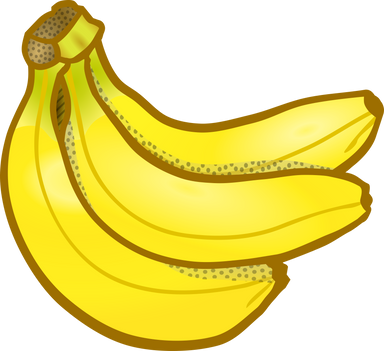 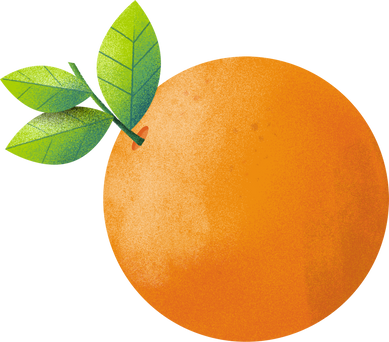 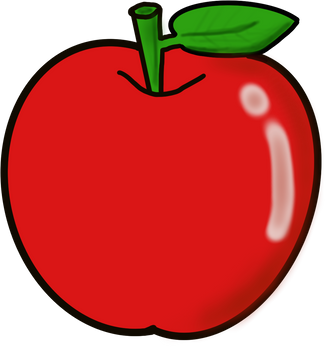 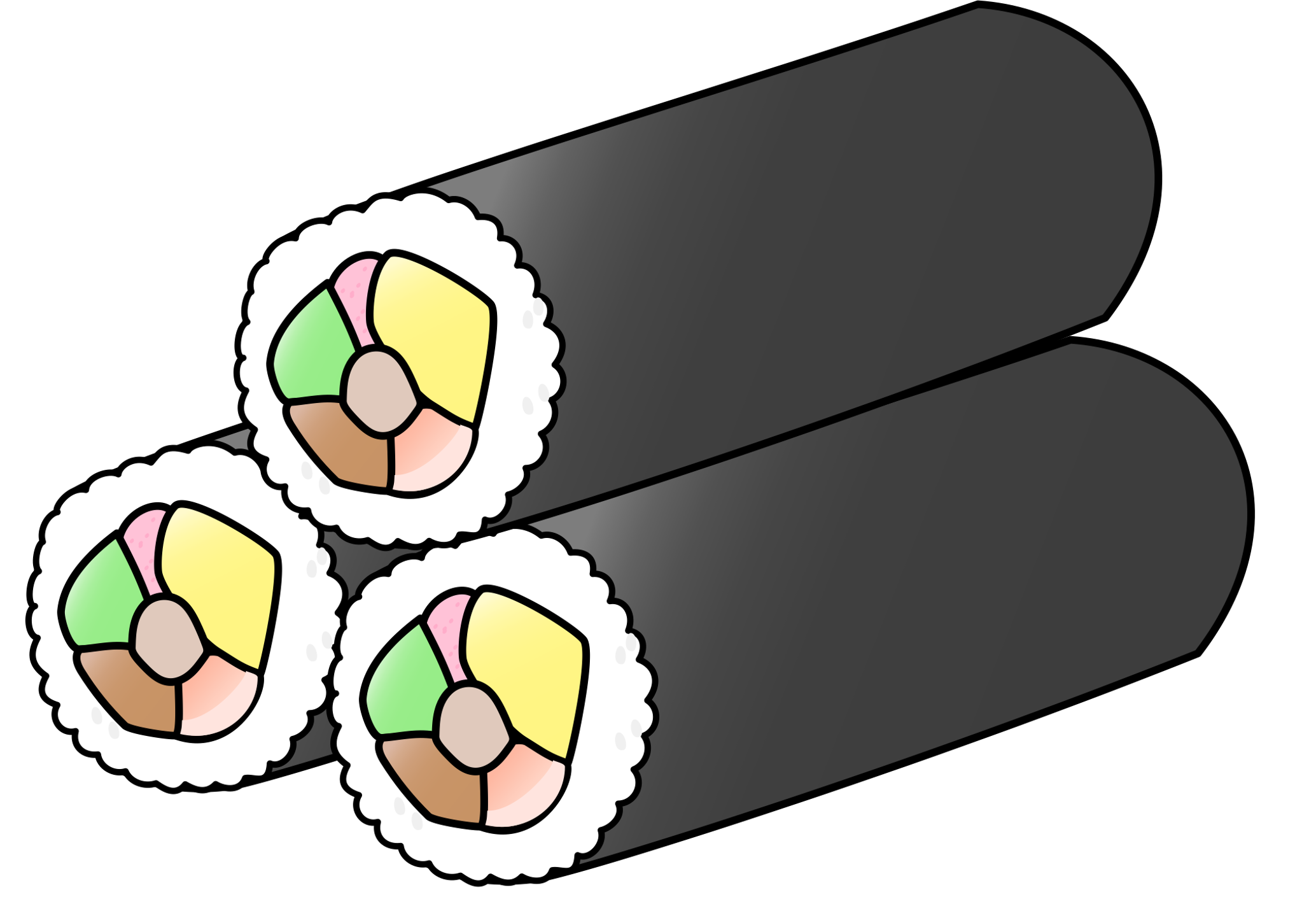 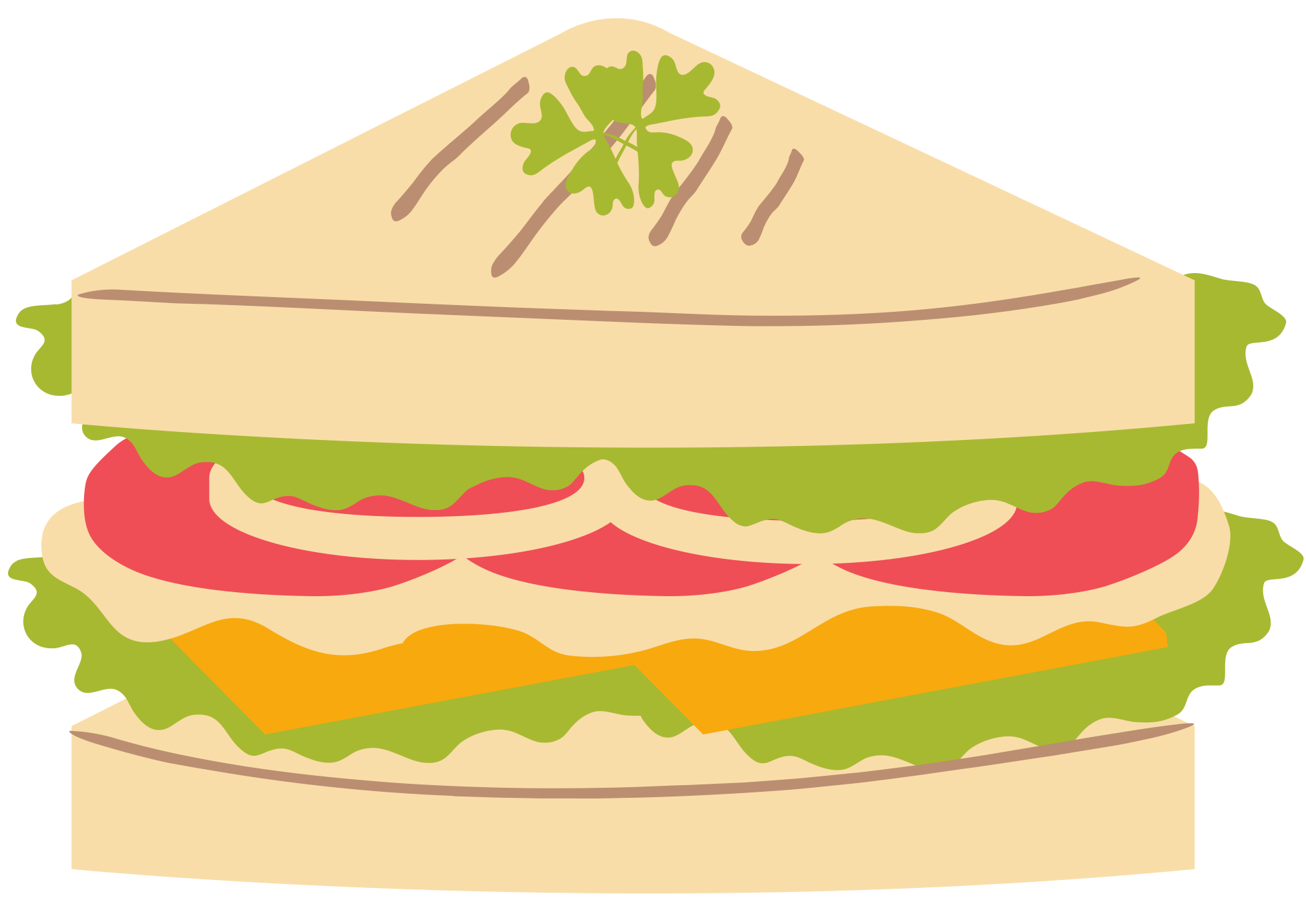 bananaorangeapplesushisandwich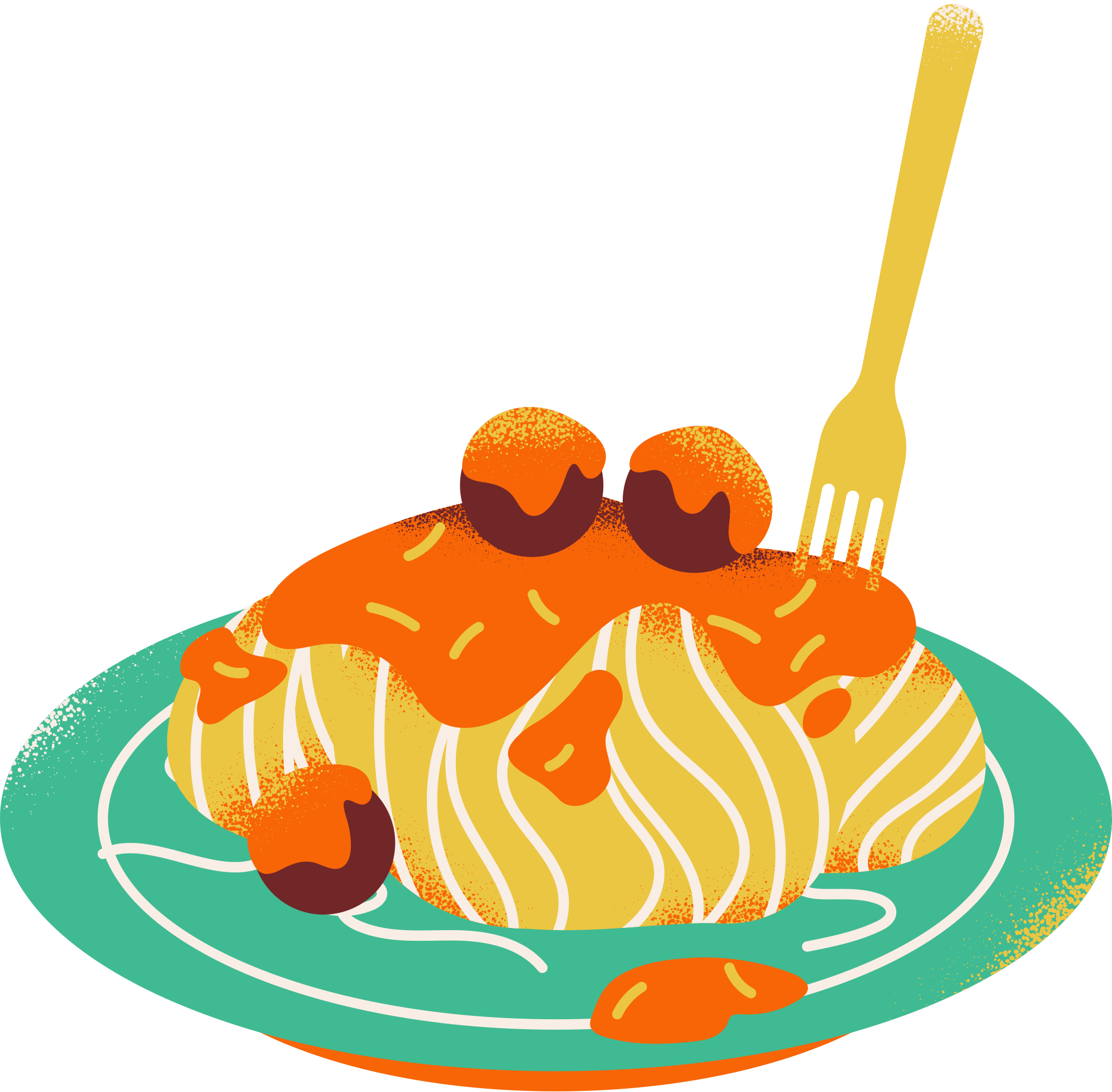 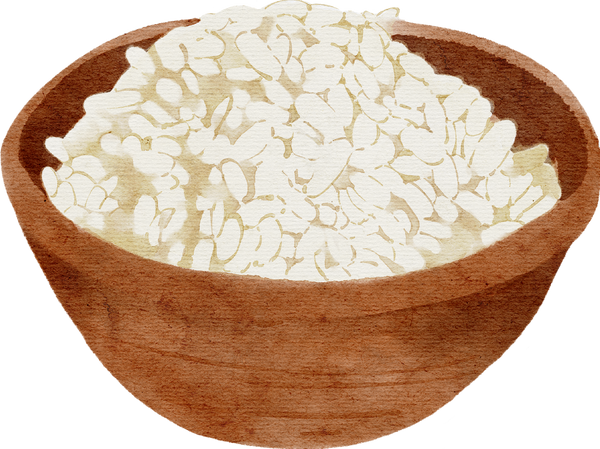 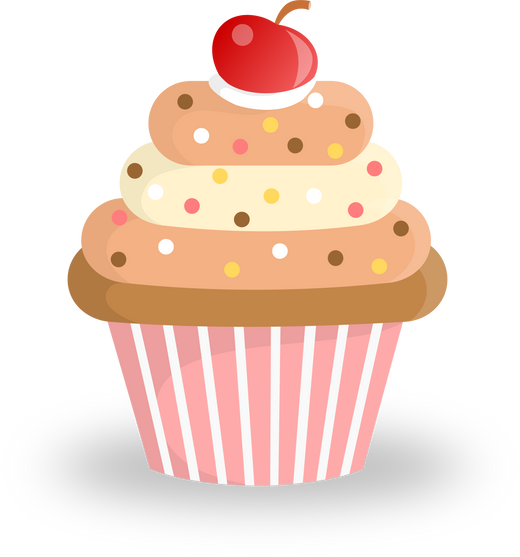 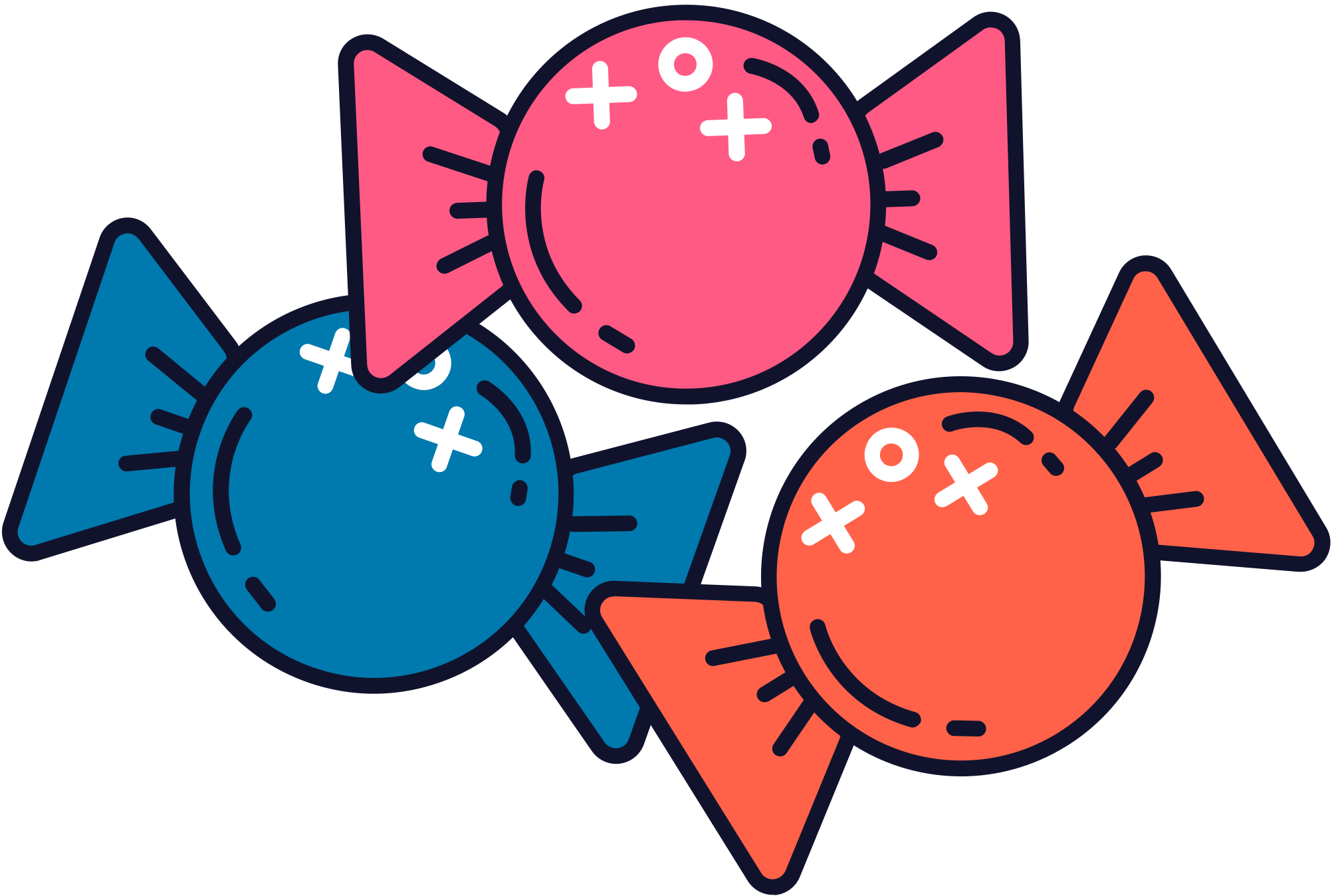 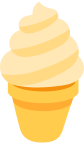 pastaricecakelolliesice cream